（推薦入学志願者用）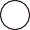 推	薦	書令和5年	月	日近	畿	大	学	学	長	殿近畿大学短期大学部学長	殿学　校　名学校長名	印下記生徒を貴学推薦入学志願者として推薦いたします。記生徒氏名	令和6年度